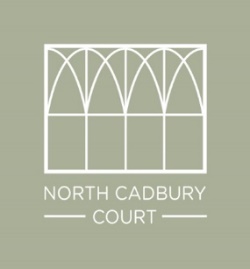 MEASUREMENTSBallroom Fireplace		212cms x 37cms (6’11” x 1’3”)Ballroom radiators		5’5” x 1’3”Ballroom columns		290cm high x 122.5cm diameter  Ceiling height 4.2mCeremony table		100cm – 75cmDisabled access 	The lift is 88cm x 130cm.  Door from the North Hall into the corridor by the lift is 98cmsDisco cellar 	27ft x 17.5ft  (2-4 square feet per person.  For a 200 person wedding an average dance floor size is 20’ x 20’) Easel board 			80cm x 60cmFront Gate 			9ft wideGolf Course distances	1st hole    285 yards
2nd hole  115 yards
3rd hole   220 yardsLimewash Chairs	Total height 92cm
Overall Width 40cm
Depth 40cm
Seat height with seat pad 47cm
Height of back (measured from seat with no seat pad to top of back) 47cm
Width of back at seat 32cm
Width of back at top 37cm
Bunk Beds 6ft x 3ft  (193cm x 92cm) Morning Room Table	Full Length  21’6” (380cms)
1 leaf is 1’10”, the other is 2”, so 19’8” without the leaves
Each D end is 1’9”
The Rectangle on its own without leaves and D end is 5’2
The height is 2’4” (70cm)
The round table is 4’5” (135cm)North Hall Fireplace	336cms x 20cms, with two end pillars 37cms.  230cm highNorth Hall ceiling height	50.5” Ceiling to wood panel113.5” Wood panel 164” Total  Squash Court	21ft x 32ft
2 Double plug sockets in balconyStaircase 	Left hand side	Height  	124cms    				1st rise  	184cms    7 pillars, 70cm high				2nd rise	157cms    7 pillars, 70cm high	Right hand side	1st rise	184cms				2nd Rise	136cms				3rd Rise	177cms				4th Rise	156cms				5th Rise	210cms				6th Rise	280cmsSwimming pool  		15ft by 30ft and is a uniform 4ft 6in deep.  Temperature is 28 degreesYacht Club	French Window - to centre of Island - 55 Feet  ( 16.7 metres) 
First step to centre of Island - 37.5 feet ( 11.4 metres) 
2nd Step to centre of Island - 36.5 feet  ( 11.1 metres) 
Patio Doors are 7ft high x 12ft wideDecking  - area in front of Yacht Club– 10.4m x 5.4m (33ft x 18ft)
Area below the step – 8.4m x 3.9m (27.5ft x 12ft)